                                                                                                            Ognisko Pracy Pozaszkolnej nr 1 w Sosnowcu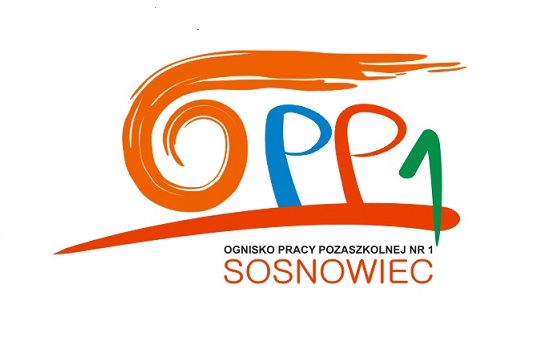                                                                   41-200 Sosnowiec, ul. Staszica 62; tel. (32) 265 11 97                                                                                                                            e-mail: opp1@sosnowiec.edu.pl                                                                     www.opp1.sosnowiec.ehost.pl ,   https://www.facebook.com/opp1.sosnowiec/KARTA  UCZESTNICTWA  W  ZAJĘCIACH  W  ROKU SZKOLNYM  2023/2024WYPEŁNIA NAUCZYCIELWYPEŁNIA RODZIC LUB OPIEKUN
WYRAŻAM  /  NIE WYRAŻAM ZGODY*  na samodzielny powrót dziecka do domu. W przypadku nie wyrażenia zgody, prosimy o pobranie upoważnienia do odbioru dziecka z terenu placówki. 
Wypełnić w przypadku odbioru dziecka przez każdą inną osobę niż opiekun prawny.*niepotrzebne skreślićNA ZAJĘCIACH OBOWIĄZUJE OBUWIE ZMIENNE!OŚWIADCZAM, ŻE WYRAŻAM ZGODĘ:na  użycie   numeru telefonu do rodzica /opiekuna (tylko w celu  kontaktu nauczycieli lub sekretariatu 
z rodzicami)na wykorzystanie e-maila  do rodzica /opiekunana wezwanie pogotowia ratunkowego w celu ratowania zdrowia lub życia dziecka. …………………………………………..……………czytelny podpis rodzica/opiekunaSosnowiec, dn. …………………………..ZGODA NA ROZPOWSZECHNIANIE WIZERUNKU              Stosownie do art. 81 ustawy z 04.02.1994r. o prawie autorskim i prawach pokrewnych (DzU.z2019r., poz.1231 zezm.) oraz art. 6 ust. 1 lit. a Rozporządzenia Parlamentu Europejskiego i Rady (UE) 2016/679 z dnia 27 kwietnia 2016r. w sprawie ochrony osób fizycznych w związku z przetwarzaniem danych osobowych i w sprawie swobodnego przepływu takich danych oraz uchylenia dyrektywy 95/46/WE (ogólne rozporządzenie o ochronie danych)(Dz.Urz.UE L119,s.1) wyrażam zgodę na rozpowszechnianie wizerunku mojego dziecka w formie tradycyjnej i elektronicznej wraz z danymi identyfikującymi (imię i nazwisko):…………………………………………………………………………………………………………..imię i nazwisko dzieckaprzez Ognisko Pracy Pozaszkolnej nr 1 w Sosnowcu (dalej: Placówka), w celach promocyjnych, informacyjnych, kulturalnych, edukacyjnych związanych z realizowanymi przez Placówkę zadaniami. Zgoda na rozpowszechnianie wizerunku obejmuje w szczególności takie formy jego publikacji, jak: udostępnianie na stronie internetowej Placówki, Facebooku, w mediach (prasa, strona miejska) w związku z udziałem w zajęciach, w konkursach i innych formach aktywności kulturalno – oświatowej. Wizerunek może być wykorzystany zgodnie z określonymi powyżej zasadami na okres: rok szkolny 2023/2024. …………………………………………..……………czytelny podpisy rodzica/opiekunaDEKLARACJA  WPŁATY DOBROWOLNEJ SKŁADKI NA RZECZ RADY RODZICÓW OPP NR 1Deklaruję wpłatę:w I semestrze kwoty  …………… deklarowany termin wpłaty: os 01 września do 15 listopada 2023 rokuw II semestrze kwoty ……………… deklarowany termin wpłaty: od 30 stycznia do 31 sierpnia 2024 rokuKwota wpłaty jest dobrowolna.Numer Konta: 36 1020 2313 0000 3802 0579 6638W tytule przelewu należy wpisać: OPP nr 1, imię i nazwisko dziecka, nazwę koła. Wszelkie zebrane środki będą wykorzystane na rzecz wychowanków OPP nr 1: zakup materiałów dydaktycznych, pomocy naukowych i nagród.W terminie od  16 listopada do 29 stycznia prosimy o niewpłacanie pieniędzy na konto placówki.Będziemy wdzięczni za każdą kwotę!						………………………………………….podpis rodzica/opiekunaPodstawa prawna:Zgodnie z art. 24 ust 1 ustawy z dnia 29 sierpnia 1997r. o ochronie danych osbowyc ( Dz.U z 2016r. poz. 922 
z późniejszymi zmianami), a po 25 maja 2018r. Rozporzadzenia ParlamentuEuropejskiego i Rady (UE) 2016/679 
z dnia 27 kwietnia 2016r. w sprawie ochrony osób fizycznych w zwiazku z przetwarzaniem danych osobowych 
i w sprawie swobodnego przepływu takich danych oraz uchylenia dyrektywy 95/46/WE informuję iż:Administratorem Pani/Pana i dziecka Danych Osobowych jest Ognisko Pracy Pozaszkolnej nr 1 mieszczący 
się w Sosnowcu przy ul. Staszica 62, zwany dalej placówką;Pani /Pana i dziecka dane osobowe przetwarzanae będą w celu promocji placówki i będą udostępniane innym odbiorcom;Posiada Pani/Pan prawo dostępu do treści swoich danych oraz ich poprawiania;Podanie placówce danych osobowych jest dobrowolne.Zgoda wyrażona jest na okres : Rok szkolny 2023/2024Sosnowiec, dn. …………………………..                                    . …………………………………………..……………czytelny podpis rodzica/opiekunanazwa kołanazwa kołapodpis nauczyciela świadczący o przyjęciu na zajęciapodpis nauczyciela świadczący o przyjęciu na zajęciadzień tygodniagodziny zajęćgodziny zajęćnumer w dziennikuDANE UCZESTNIKA ZAJĘĆDANE UCZESTNIKA ZAJĘĆDANE UCZESTNIKA ZAJĘĆDANE UCZESTNIKA ZAJĘĆDANE UCZESTNIKA ZAJĘĆDANE UCZESTNIKA ZAJĘĆDANE UCZESTNIKA ZAJĘĆDANE UCZESTNIKA ZAJĘĆDANE UCZESTNIKA ZAJĘĆDANE UCZESTNIKA ZAJĘĆDANE UCZESTNIKA ZAJĘĆDANE UCZESTNIKA ZAJĘĆImię i nazwiskoData urodzeniaMiejsce urodzeniaMiejsce urodzeniaMiejsce urodzeniaPESELImię matkiImię ojcaImię ojcaImię ojcaAdres zamieszkaniaSzkoła/placówka macierzystae-mail rodzica/opiekunanumery telefonów rodziców/opiekunów